PÅMELDINGSSKJEMA TIL ULIKE AKTIVITETAR 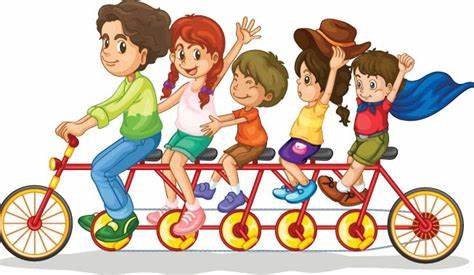 Låna utstyr?Kva?_______________________________________________________________________Er du over 19 år? Då må du betale kr 100.- . Du kan betale med vipps/bankterminal/faktura (stryk det som ikkje passar)Er det hensyn som må takast – medisinar, mat og liknande?______________________________________________________________________________________________________________________________________________________Det kjem meir info på e-post nokre dagar før aktiviteten startar om avreisetidspunkt og kva du må ha med deg. På fleire av turane er reise og mat inkludert. 
På utflukter der du må ordne med transport sjølv, kan du få dette dekka ved å levere kvittering på reisen i etterkant. (tog/buss)Om du ikkje kjem på aktiviteten du har fått bekrefta, får du eit gebyr på kr 100.-Vil du delta på ein fotokonkurranse etter at du har deltatt på ein aktivitet, kan du sende inn bilete innen 20.august til Frivilligsentralen. 
Vi har mange fine premiar. Unngå bilete av folk som er gjenkjenneleg.Vi håpar at mange vil nytte tilbodet som Frivilligsentralen arrangerer for barn og unge i sommar.Helsing Trond Olav og Torunn Namn:Adresse:Telefon:E-post:Fødselsdato:Pårørande: (namn, telefon, relasjon)Eg vil delta på følgjande aktivitetar i sommar:  prioriter – du kan få fleire tilbodEg vil delta på følgjande aktivitetar i sommar:  prioriter – du kan få fleire tilbod1.2.3.4.